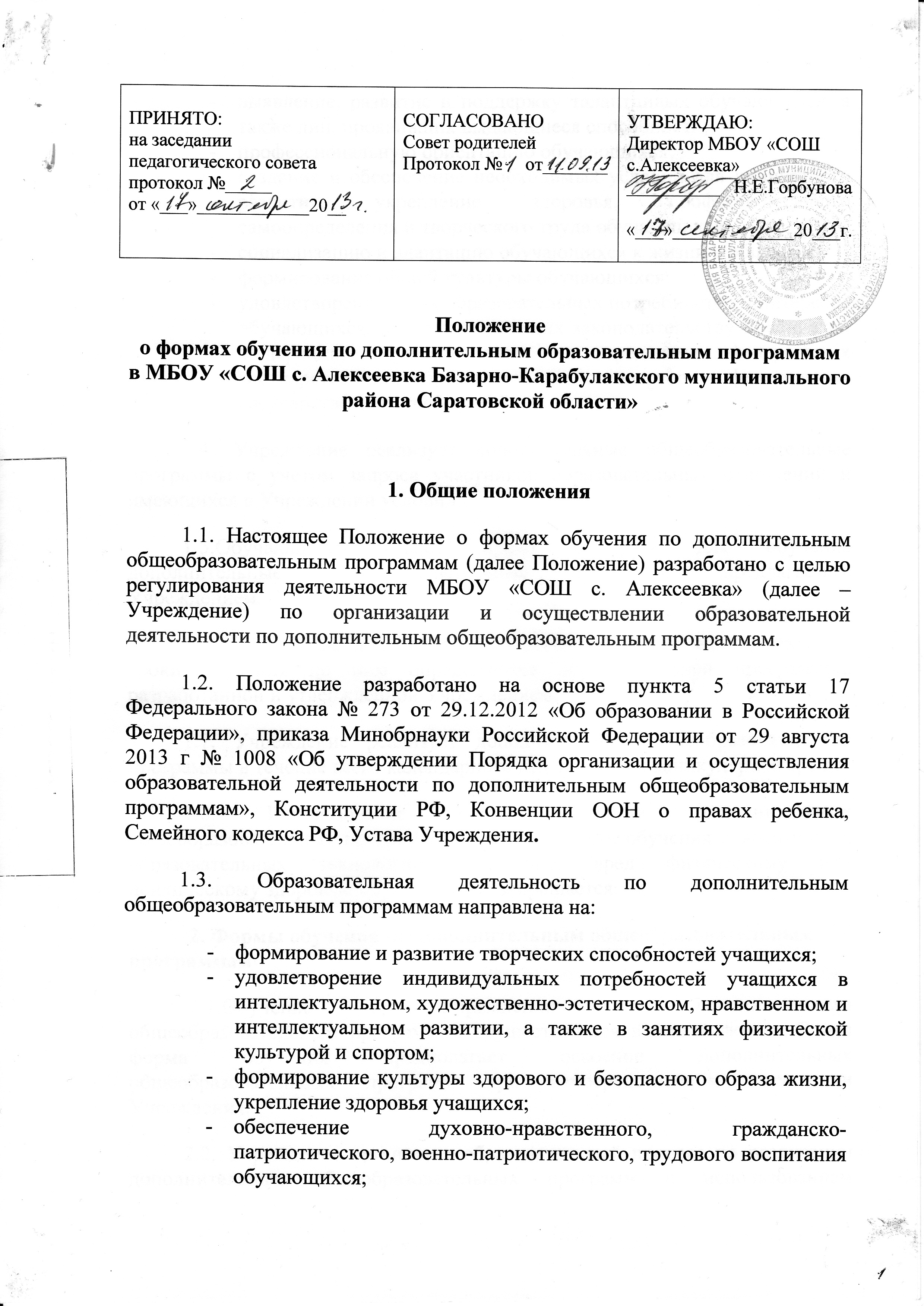 выявление, развитие и поддержку талантливых обучающихся, а также лиц, проявивших выдающиеся способности;профессиональную ориентацию обучающихся;создание и обеспечение необходимых условий для личностного развития, укрепление здоровья, профессионального самоопределения и творческого труда обучающихся;социализацию и адаптацию обучающихся к жизни в обществе;формирование общей культуры обучающихся;удовлетворение иных образовательных потребностей и интересов обучающихся, не противоречащих законодательству Российской Федерации, осуществляемых за пределами федеральных государственных образовательных стандартов и федеральных государственных требований.1.4. Учреждение реализует дополнительные общеобразовательные программы с учетом запроса участников образовательных отношений и имеющихся в Учреждении условий.1.5.Обучающиеся имеют право выбирать для обучения дополнительные общеобразовательные программы, предлагаемые Учреждением.1.6. Содержание дополнительных общеобразовательных программ и сроки обучения по ним определяются образовательной программой, разработанной и утвержденной Учреждением.1.7. Учреждение реализует дополнительные общеобразовательные программы в течение всего календарного года, включая каникулярное время.1.8. Использование при реализации дополнительных общеобразовательных программ методов и средств обучения и воспитания, образовательных технологий, наносящих вред физическому или психическому здоровью обучающихся, запрещается. 2. Формы обучения по дополнительным общеобразовательным программам 2.1.Обучение в Учреждении по дополнительным общеобразовательным программам осуществляется в очной форме. Очная форма обучения предполагает освоение дополнительных общеобразовательных программ при непосредственном посещении Учреждения.2.2. Учреждение организует образовательный процесс по реализации дополнительных общеобразовательных программ с использованием традиционных форм организации образовательной деятельности в объединениях по интересам, а также индивидуально.2.3. Обучение с использованием традиционных форм организации образовательной деятельности предполагает аудиторные занятия, лекции, семинары, практикумы, экскурсии, концерты, выставки, экспозиции, акции, походы, конкурсы, спортивные игры и другое.2.4. К объединениям по интересам могут относиться секции, кружки, лаборатории, студии, творческие коллективы, театры и др.2.5. Объединения по интересам могут быть сформированы:в группы обучающихся одного возраста;в разновозрастные группы, являющиеся основным составом объединения.2.6. Занятия в объединениях могут проводиться по дополнительным общеобразовательным программам различной направленности (технической, естественнонаучной, физкультурно-спортивной, художественной, туристско-краеведческой, социально-педагогической).2.7. Занятия в объединениях могут проводиться по группам, индивидуально или всем составом объединения.2.8. Каждый обучающийся имеет право заниматься в нескольких объединениях, менять их.2.9. Допускается сочетание различных форм получения образования и форм обучения.2.10. Учреждение может реализовывать дополнительные общеобразовательные программы как самостоятельно, так и посредством сетевых форм их реализации.Сетевая форма реализации дополнительных общеобразовательных программ обеспечивает возможность освоения учащимися дополнительных общеобразовательных программ с использованием ресурсов нескольких организаций, осуществляющих образовательную деятельность, а также при необходимости с использованием ресурсов иных организаций. В реализации образовательных программ с использованием сетевой формы наряду с организациями, осуществляющими образовательную деятельность, также могут участвовать научные организации, медицинские организации, организации культуры, физкультурно-спортивные и иные организации, обладающие ресурсами, необходимыми для осуществления обучения, проведения учебной и производственной практики и осуществления иных видов учебной деятельности, предусмотренных соответствующей образовательной программой.2.11. При реализации дополнительных общеобразовательных программ Учреждение может использовать различные образовательные технологии, в том числе дистанционные образовательные технологии, электронное обучение.2.12. При реализации дополнительных общеобразовательных программ Учреждением может применяться форма организации образовательной деятельности, основанная на модульном принципе представления содержания образовательной программы и построения учебных планов, использовании соответствующих образовательных технологий.2.13.  Расписание занятий объединения составляется для создания наиболее благоприятного режима труда и отдыха учащихся администрацией Учреждения по представлению педагогических работников с учетом пожеланий обучающихся, родителей (законных представителей) несовершеннолетних учащихся и возрастных особенностей обучающихся.2.14. При реализации дополнительных общеобразовательных программ Учреждение может организовывать и проводить массовые мероприятия, создавать необходимые условия для совместного труда и (или) отдыха обучающихся, родителей (законных представителей). 2.15. В работе объединений при наличии условий и с согласия руководителя объединения могут участвовать совместно с несовершеннолетними обучающимися их родители (законные представители) без включения в основной состав.2.16. Для учащихся с ограниченными возможностями здоровья, детей-инвалидов, Учреждение организует образовательный процесс по дополнительным общеобразовательным программам с учетом особенностей психофизического развития указанных категорий учащихся.